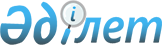 Об утверждении минимального размера расходов на управление объектом кондоминиума и содержание общего имущества объекта кондоминиума по Атбасарскому району Акмолинской области на 2024 годРешение Атбасарского районного маслихата Акмолинской области от 7 июня 2024 года № 8С 17/4
      В соответствии с пунктом 1 статьи 10-3 Закона Республики Казахстан "О жилищных отношениях" Атбасарский районный маслихат РЕШИЛ:
      1. Утвердить минимальный размер расходов на управление объектом кондоминиума и содержание общего имущества объекта кондоминиума по Атбасарскому району Акмолинской области на 2024 год - 50,73 тенге за один квадратный метр полезной площади ежемесячно.
      2. Настоящее решение вводится в действие по истечении десяти календарных дней после дня его первого официального опубликования.
					© 2012. РГП на ПХВ «Институт законодательства и правовой информации Республики Казахстан» Министерства юстиции Республики Казахстан
				
      Исполняющий обязанности председателя

      Атбасарского районного маслихата 

Н.Жакишева
